Z P R A V O D A J – 2 . K L Z – A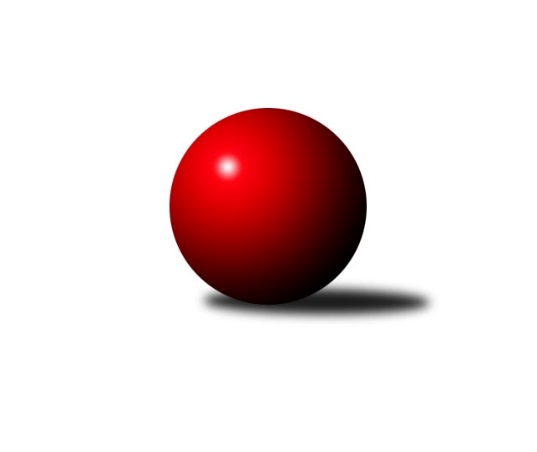 14Ročník 2018/2019	5.2.2019            Jediná výhra na venkovních drahách byla dosažena až v dohrávce tohoto kola dnes a to v Poděbradech. Jihlavské hráčky jsou i nadále ve vedení, náskok tří bodů nemusí ještě nic značit, protože dvojice Náchod/Pelhřimov mají jedno utkání stále k dobru. Další kolo hodně napoví, jak to s touto dvojící dál bude a kdo bude mít více šancí postoupit do 1. KLZ.Nejlepšího výkonu v tomto kole: 3220 dosáhlo družstvo: KK PSJ JihlavaNejlepší výkon utkání: 612 - Jana BraunováSouhrnný přehled výsledků:TJ Neratovice	- TJ Biž. Jablonec n. Nisou 	6:2	3095:2971	(14.0:10.0)	2.2.TJ Loko. Ústí n. Labem	- TJ Sokol Chýnov	6:2	3174:3092	(15.0:9.0)	2.2.TJ Sparta Kutná Hora 	- SKK Primátor Náchod B	4:4	3118:3210	(11.5:12.5)	2.2.TJ Spartak Pelhřimov 	- SK Žižkov Praha	6:2	3126:3118	(12.0:12.0)	2.2.KK Jiří Poděbrady 	- KK PSJ Jihlava	2:6	3076:3220	(10.0:14.0)	5.2.Tabulka družstev:	1.	KK PSJ Jihlava	14	12	0	2	76.5 : 35.5 	196.5 : 139.5 	 3170	24	2.	SKK Primátor Náchod B	13	10	1	2	72.0 : 32.0 	180.5 : 131.5 	 3170	21	3.	TJ Spartak Pelhřimov	13	10	1	2	71.0 : 33.0 	169.5 : 142.5 	 3134	21	4.	SK Žižkov Praha	13	7	0	6	60.0 : 44.0 	174.5 : 137.5 	 3122	14	5.	TJ Sparta Kutná Hora	13	6	1	6	47.0 : 57.0 	150.0 : 162.0 	 3016	13	6.	KK Jiří Poděbrady	12	5	1	6	45.0 : 51.0 	137.0 : 151.0 	 3041	11	7.	Kuželky Jiskra Hazlov	13	5	1	7	46.0 : 58.0 	151.0 : 161.0 	 3081	11	8.	TJ Lokomotiva Ústí nad Labem	13	5	0	8	47.5 : 56.5 	155.5 : 156.5 	 3148	10	9.	TJ Bižuterie Jablonec nad Nisou	13	5	0	8	47.0 : 57.0 	148.5 : 163.5 	 3053	10	10.	TJ Neratovice	13	2	1	10	31.0 : 73.0 	126.5 : 185.5 	 3021	5	11.	TJ Sokol Chýnov	12	1	0	11	25.0 : 71.0 	114.5 : 173.5 	 3069	2  
Podrobné výsledky kola:	 TJ Neratovice	3095	6:2	2971	TJ Biž. Jablonec n. Nisou 	Jana Samoláková	123 	 118 	 124 	142	507 	 1.5:2.5 	 514 	 123	125 	 138	128	Lenka Stejskalová	Karolína Kovaříková	126 	 139 	 145 	128	538 	 4:0 	 472 	 99	115 	 132	126	Zdeňka Kvapilová	Hana Mlejnková	131 	 119 	 119 	126	495 	 0:4 	 539 	 134	139 	 131	135	Jana Florianová	Anna Doškářová	136 	 137 	 130 	116	519 	 3:1 	 479 	 109	128 	 123	119	Jana Gembecová	Eva Dvorská	135 	 126 	 128 	131	520 	 3:1 	 493 	 111	124 	 113	145	Iveta Seifertová st.	Lucie Holubová	133 	 154 	 112 	117	516 	 2.5:1.5 	 474 	 102	139 	 112	121	Jitka Šklíbovározhodčí: Tajč VladislavNejlepší výkon utkání: 539 - Jana Florianová	 TJ Loko. Ústí nad Labem	3174	6:2	3092	TJ Sokol Chýnov	Barbora Vašáková	154 	 110 	 133 	134	531 	 2:2 	 546 	 140	126 	 128	152	Zuzana Mihálová	Marcela Bořutová	137 	 120 	 126 	143	526 	 2:2 	 523 	 110	141 	 140	132	Miroslava Cízlerová	Šárka Vohnoutová	147 	 127 	 130 	125	529 	 3:1 	 473 	 105	114 	 121	133	Věra Návarová	Jana Balzerová	115 	 137 	 131 	125	508 	 4:0 	 474 	 113	115 	 122	124	Hana Peroutková	Tereza Odstrčilová	145 	 138 	 150 	130	563 	 3:1 	 528 	 131	119 	 144	134	Jana Takáčová	Eva Jandíková	135 	 124 	 128 	130	517 	 1:3 	 548 	 134	128 	 144	142	Alena Kovandovározhodčí: Strachoň JosefNejlepší výkon utkání: 563 - Tereza Odstrčilová	 TJ Sparta Kutná Hora 	3118	4:4	3210	SKK Primátor Náchod B	Jitka Bulíčková	143 	 123 	 118 	142	526 	 2.5:1.5 	 539 	 142	123 	 136	138	Adéla Víšová	Jana Abrahámová	139 	 142 	 134 	137	552 	 2.5:1.5 	 546 	 126	139 	 144	137	Denisa Kovačovičová	Eva Renková	143 	 111 	 135 	142	531 	 2:2 	 529 	 122	125 	 141	141	Eliška Boučková	Klára Miláčková	141 	 119 	 121 	125	506 	 2:2 	 503 	 131	128 	 126	118	Denisa Nálevková	Ivana Kopecká	121 	 138 	 147 	124	530 	 1.5:2.5 	 534 	 131	129 	 147	127	Milena Mankovecká	Marie Adamcová *1	117 	 109 	 132 	115	473 	 1:3 	 559 	 157	121 	 131	150	Helena Mervartovározhodčí: Vítězslav Vyhlídal
střídání: *1 od 61. hodu Hana BarborováNejlepší výkon utkání: 559 - Helena Mervartová	 TJ Spartak Pelhřimov 	3126	6:2	3118	SK Žižkov Praha	Jana Pliešovská	123 	 113 	 120 	128	484 	 3:1 	 498 	 111	142 	 119	126	Kateřina Katzová	Gabriela Knězů	128 	 126 	 114 	141	509 	 0:4 	 539 	 131	143 	 119	146	Lenka Boštická	Kateřina Carvová	123 	 147 	 134 	114	518 	 2:2 	 484 	 140	112 	 117	115	Hedvika Mizerová	Aneta Kusiová	145 	 152 	 131 	133	561 	 4:0 	 527 	 134	142 	 126	125	Blanka Mizerová	Josefína Vytisková	127 	 146 	 120 	118	511 	 1:3 	 529 	 138	129 	 133	129	Lucie Řehánková	Štěpánka Vytisková	134 	 126 	 142 	141	543 	 2:2 	 541 	 130	140 	 121	150	Blanka Maškovározhodčí: Bulíček JosefNejlepší výkon utkání: 561 - Aneta KusiováKK Jiří Poděbrady 	3076	2:6	3220	KK PSJ Jihlava	Michaela Moravcová	134 	 120 	 127 	146	527 	 1:3 	 548 	 153	133 	 138	124	Petra Dočkalová	Zdeňka Dejdová	142 	 129 	 138 	142	551 	 4:0 	 514 	 130	118 	 136	130	Martina Melchertová	Vlasta Kohoutová	123 	 121 	 121 	126	491 	 0:4 	 532 	 133	128 	 139	132	Šárka Dvořáková	Jitka Vacková	132 	 118 	 137 	111	498 	 2:2 	 520 	 129	127 	 131	133	Karolína Derahová	Lada Tichá	131 	 134 	 110 	116	491 	 0:4 	 612 	 176	150 	 143	143	Jana Braunová	Magdaléna Moravcová	128 	 114 	 134 	142	518 	 3:1 	 494 	 124	123 	 133	114	Šárka Vackovározhodčí: Jiří MiláčekNejlepší výkon utkání: 612 - Jana BraunováPořadí jednotlivců:	jméno hráče	družstvo	celkem	plné	dorážka	chyby	poměr kuž.	Maximum	1.	Jana Braunová	KK PSJ Jihlava	573.66	371.9	201.7	1.8	8/8	(612)	2.	Štěpánka Vytisková	TJ Spartak Pelhřimov 	555.43	368.6	186.9	2.5	7/7	(582)	3.	Linda Lidman	Kuželky Jiskra Hazlov 	546.40	364.7	181.7	3.7	7/8	(583)	4.	Lenka Boštická	SK Žižkov Praha	545.10	369.1	176.0	3.8	8/8	(579)	5.	Lucie Holubová	TJ Neratovice	543.83	363.1	180.7	3.6	6/7	(580)	6.	Jana Florianová	TJ Bižuterie Jablonec nad Nisou 	537.08	359.8	177.3	3.5	8/8	(568)	7.	Petra Dočkalová	KK PSJ Jihlava	533.92	364.8	169.1	4.2	6/8	(567)	8.	Zuzana Mihálová	TJ Sokol Chýnov	533.63	363.7	169.9	7.4	6/7	(565)	9.	Tereza Odstrčilová	TJ Lokomotiva Ústí nad Labem	533.54	361.0	172.5	5.0	7/7	(563)	10.	Blanka Mašková	SK Žižkov Praha	533.29	362.9	170.4	7.0	8/8	(566)	11.	Denisa Kovačovičová	SKK Primátor Náchod B	533.23	361.9	171.3	4.8	6/8	(555)	12.	Jitka Bulíčková	TJ Sparta Kutná Hora 	531.77	353.7	178.1	4.7	5/7	(559)	13.	Barbora Vašáková	TJ Lokomotiva Ústí nad Labem	531.73	356.4	175.4	6.1	7/7	(547)	14.	Eliška Boučková	SKK Primátor Náchod B	531.00	362.3	168.7	4.3	6/8	(544)	15.	Lucie Tauerová	Kuželky Jiskra Hazlov 	529.35	365.0	164.4	4.0	8/8	(564)	16.	Jana Balzerová	TJ Lokomotiva Ústí nad Labem	528.36	364.0	164.4	4.9	5/7	(560)	17.	Helena Mervartová	SKK Primátor Náchod B	528.32	361.2	167.1	6.2	7/8	(559)	18.	Dita Kotorová	TJ Sokol Chýnov	527.90	361.4	166.5	4.6	6/7	(541)	19.	Aneta Kusiová	TJ Spartak Pelhřimov 	527.60	356.5	171.0	5.0	7/7	(561)	20.	Denisa Nálevková	SKK Primátor Náchod B	526.14	359.8	166.4	4.9	7/8	(566)	21.	Kateřina Katzová	SK Žižkov Praha	526.05	356.8	169.2	7.0	7/8	(561)	22.	Karolína Derahová	KK PSJ Jihlava	525.74	360.3	165.4	5.4	7/8	(571)	23.	Zdeňka Dejdová	KK Jiří Poděbrady 	524.93	357.9	167.0	5.2	7/7	(601)	24.	Alena Kovandová	TJ Sokol Chýnov	524.33	351.8	172.5	4.9	7/7	(564)	25.	Marta Kořanová	Kuželky Jiskra Hazlov 	524.23	356.7	167.5	7.5	7/8	(552)	26.	Eva Renková	TJ Sparta Kutná Hora 	523.95	359.7	164.3	5.4	7/7	(588)	27.	Gabriela Knězů	TJ Spartak Pelhřimov 	522.33	356.7	165.6	7.0	7/7	(556)	28.	Michaela Moravcová	KK Jiří Poděbrady 	522.17	361.1	161.1	7.7	6/7	(565)	29.	Šárka Vohnoutová	TJ Lokomotiva Ústí nad Labem	521.05	344.5	176.5	5.4	6/7	(567)	30.	Adéla Víšová	SKK Primátor Náchod B	520.71	350.4	170.3	6.9	7/8	(576)	31.	Martina Melchertová	KK PSJ Jihlava	520.53	355.1	165.5	6.8	8/8	(567)	32.	Šárka Vacková	KK PSJ Jihlava	516.02	352.0	164.0	8.3	6/8	(555)	33.	Josefína Vytisková	TJ Spartak Pelhřimov 	515.74	344.5	171.2	5.2	6/7	(569)	34.	Kateřina Carvová	TJ Spartak Pelhřimov 	515.73	354.4	161.4	7.9	7/7	(589)	35.	Anežka Motejlová	TJ Lokomotiva Ústí nad Labem	515.60	353.7	161.9	8.4	5/7	(532)	36.	Lucie Řehánková	SK Žižkov Praha	515.52	354.9	160.6	6.1	8/8	(544)	37.	Lenka Honzíková	KK Jiří Poděbrady 	515.40	350.7	164.7	6.9	5/7	(534)	38.	Jana Takáčová	TJ Sokol Chýnov	514.45	353.9	160.6	6.0	7/7	(550)	39.	Eva Jandíková	TJ Lokomotiva Ústí nad Labem	513.90	355.8	158.2	7.5	5/7	(551)	40.	Jana Gembecová	TJ Bižuterie Jablonec nad Nisou 	512.31	344.5	167.8	7.8	7/8	(543)	41.	Karoline Utikalová	Kuželky Jiskra Hazlov 	512.19	346.0	166.2	6.6	8/8	(559)	42.	Jitka Šklíbová	TJ Bižuterie Jablonec nad Nisou 	511.77	354.5	157.3	6.4	8/8	(538)	43.	Lenka Stejskalová	TJ Bižuterie Jablonec nad Nisou 	511.58	353.9	157.6	9.1	8/8	(572)	44.	Eva Rosendorfská	KK PSJ Jihlava	509.28	346.9	162.4	6.8	6/8	(556)	45.	Ivana Kopecká	TJ Sparta Kutná Hora 	508.04	349.7	158.3	7.0	5/7	(544)	46.	Zuzana Holcmanová	KK Jiří Poděbrady 	506.67	354.0	152.7	9.0	7/7	(566)	47.	Magdaléna Moravcová	KK Jiří Poděbrady 	504.20	347.8	156.4	8.4	5/7	(531)	48.	Eva Dvorská	TJ Neratovice	503.61	340.9	162.8	7.6	7/7	(534)	49.	Irini Sedláčková	SK Žižkov Praha	503.57	346.6	157.0	7.0	7/8	(562)	50.	Iveta Seifertová st.	TJ Bižuterie Jablonec nad Nisou 	503.27	343.8	159.5	7.5	8/8	(534)	51.	Karolína Kovaříková	TJ Neratovice	503.14	344.8	158.3	8.1	6/7	(554)	52.	Jana Abrahámová	TJ Sparta Kutná Hora 	502.80	351.1	151.7	10.6	7/7	(553)	53.	Věra Návarová	TJ Sokol Chýnov	501.17	352.3	148.9	9.7	7/7	(536)	54.	Miroslava Cízlerová	TJ Sokol Chýnov	498.50	351.9	146.6	10.5	7/7	(539)	55.	Anna Doškářová	TJ Neratovice	494.90	335.6	159.4	10.0	5/7	(521)	56.	Eva Kotalová	Kuželky Jiskra Hazlov 	492.47	350.1	142.4	10.5	8/8	(554)	57.	Michaela Weissová	KK Jiří Poděbrady 	489.40	338.2	151.2	9.4	5/7	(548)	58.	Klára Miláčková	TJ Sparta Kutná Hora 	488.20	351.5	136.7	11.1	5/7	(521)	59.	Hana Mlejnková	TJ Neratovice	488.14	337.1	151.0	10.1	6/7	(528)		Lucie Smrčková	TJ Spartak Pelhřimov 	577.00	374.0	203.0	3.0	1/7	(577)		Šárka Dvořáková	KK PSJ Jihlava	560.33	373.6	186.8	5.4	3/8	(598)		Miroslava Matejková	TJ Spartak Pelhřimov 	559.00	402.0	157.0	4.0	1/7	(559)		Věra Slezáčková	TJ Lokomotiva Ústí nad Labem	550.45	380.3	170.2	6.9	4/7	(573)		Dana Adamů	SKK Primátor Náchod B	550.00	361.0	189.0	4.5	2/8	(554)		Lucie Slavíková	SKK Primátor Náchod B	542.27	363.4	178.9	4.6	5/8	(569)		Kateřina Majerová	SKK Primátor Náchod B	539.63	364.8	174.9	3.6	4/8	(550)		Tereza Nováková	TJ Neratovice	538.00	358.0	180.0	3.0	1/7	(538)		Kamila Dvořáková	TJ Sparta Kutná Hora 	534.96	351.5	183.5	3.1	4/7	(620)		Jana Komancová	Kuželky Jiskra Hazlov 	534.00	360.0	174.0	4.0	2/8	(540)		Olga Syková	TJ Bižuterie Jablonec nad Nisou 	527.58	360.8	166.8	6.5	3/8	(542)		Lenka Chalupová	TJ Lokomotiva Ústí nad Labem	526.25	357.5	168.8	3.0	2/7	(541)		Petra Štrosmajerová	TJ Spartak Pelhřimov 	521.17	356.3	164.8	4.1	4/7	(547)		Blanka Mizerová	SK Žižkov Praha	519.67	358.3	161.3	4.3	3/8	(554)		Milena Mankovecká	SKK Primátor Náchod B	518.88	358.0	160.9	7.0	4/8	(537)		Lada Tichá	KK Jiří Poděbrady 	514.00	350.1	163.9	6.7	3/7	(540)		Jana Samoláková	TJ Neratovice	512.67	356.5	156.2	8.5	4/7	(537)		Marie Adamcová	TJ Sparta Kutná Hora 	511.00	365.5	145.5	10.0	2/7	(521)		Anna Sailerová	SK Žižkov Praha	510.00	345.0	165.0	7.7	3/8	(528)		Jitka Vacková	KK Jiří Poděbrady 	507.75	354.4	153.4	7.4	2/7	(530)		Marcela Bořutová	TJ Lokomotiva Ústí nad Labem	505.50	350.0	155.5	8.5	2/7	(526)		Jaroslava Fukačová	TJ Neratovice	503.20	339.3	163.9	9.9	3/7	(531)		Simona Matulová	KK PSJ Jihlava	500.22	359.9	140.3	13.1	3/8	(526)		Michaela Dušková	SKK Primátor Náchod B	498.00	333.5	164.5	7.0	2/8	(516)		Radana Krausová	KK PSJ Jihlava	498.00	343.0	155.0	11.0	1/8	(498)		Hedvika Mizerová	SK Žižkov Praha	497.55	346.8	150.8	9.2	4/8	(555)		Klára Jarinová	Kuželky Jiskra Hazlov 	494.44	344.9	149.5	9.4	4/8	(540)		Hana Barborová	TJ Sparta Kutná Hora 	493.50	342.0	151.5	10.5	2/7	(527)		Tereza Kovandová	TJ Sokol Chýnov	492.50	334.5	158.0	8.5	1/7	(524)		Jana Pliešovská	TJ Spartak Pelhřimov 	490.67	349.4	141.3	9.3	4/7	(523)		Andrea Trampuschová	Kuželky Jiskra Hazlov 	484.38	336.1	148.3	9.1	4/8	(543)		Vlasta Kohoutová	KK Jiří Poděbrady 	480.50	335.5	145.0	13.0	2/7	(491)		Alžběta Doškářová	TJ Neratovice	477.75	337.0	140.8	13.3	4/7	(493)		Zdeňka Vytisková	TJ Spartak Pelhřimov 	472.00	332.5	139.5	13.0	2/7	(497)		Miroslava Utikalová	Kuželky Jiskra Hazlov 	471.00	323.5	147.5	9.0	2/8	(480)		Zdeňka Kvapilová	TJ Bižuterie Jablonec nad Nisou 	466.87	333.3	133.6	13.5	5/8	(481)		Lenka Klimčáková	TJ Sparta Kutná Hora 	456.00	325.0	131.0	11.0	1/7	(456)		Anna Zlámalová	TJ Neratovice	448.00	335.0	113.0	17.0	1/7	(448)		Iveta Seifertová ml.	TJ Bižuterie Jablonec nad Nisou 	441.00	321.0	120.0	15.0	1/8	(441)		Zdeňka Vokolková	TJ Sparta Kutná Hora 	420.00	308.0	112.0	21.0	3/7	(451)		Hana Peroutková	TJ Sokol Chýnov	417.33	305.7	111.7	20.5	3/7	(474)Sportovně technické informace:Zápisy z utkání mi prosím posílejte řádně vyplněné, první v pořadí je pouze příjmení (nepoužívejte pouze velká písmena) o řádek níže je jméno a o řádek níže je registrační číslo. Prosím, nezapomínat uvádět do poznámky v zápisu o utkání jasně status startu hráčky mimo soupisku.start náhradníkadopsání na soupiskuStále není jasno jak uvádět příjmení a jméno, je nutné použít diakritiku při vyplňování.Zápis mi prosím pošlete i přes skutečnost, že byl vygenerován systémem kuzelky.com. Nejlepší bude zápis z utkání odeslat hned po utkání, mám více času reagovat na případné nesrovnalosti.Adresy kam vždy zápis posílat: petr.kohlicek@seznam.cz, petr.kohlicek@kuzelky.cz Starty náhradníků:registrační číslo	jméno a příjmení 	datum startu 	družstvo	číslo startu22969	Marcela Bořutová	02.02.2019	TJ Lokomotiva Ústí nad Labem	2x
Hráči dopsaní na soupisku:registrační číslo	jméno a příjmení 	datum startu 	družstvo	18933	Jitka Vacková	05.02.2019	KK Jiří Poděbrady 	Program dalšího kola:15. kolo			TJ Lokomotiva Ústí nad Labem - -- volný los --	9.2.2019	so	10:00	TJ Sokol Chýnov - TJ Spartak Pelhřimov 	9.2.2019	so	10:00	SK Žižkov Praha - TJ Sparta Kutná Hora 	9.2.2019	so	10:00	SKK Primátor Náchod B - TJ Neratovice	9.2.2019	so	10:00	TJ Bižuterie Jablonec nad Nisou  - KK Jiří Poděbrady Zpracoval: Petr Kohlíček, GSM 777 626 473, 775 26 27 28Dne: 05.02.2019Nejlepší šestka kola - absolutněNejlepší šestka kola - absolutněNejlepší šestka kola - absolutněNejlepší šestka kola - absolutněNejlepší šestka kola - dle průměru kuželenNejlepší šestka kola - dle průměru kuželenNejlepší šestka kola - dle průměru kuželenNejlepší šestka kola - dle průměru kuželenNejlepší šestka kola - dle průměru kuželenPočetJménoNázev týmuVýkonPočetJménoNázev týmuPrůměr (%)Výkon5xLinda LidmanHazlov5664xLinda LidmanHazlov107.985661xMarta KořanováHazlov5461xMarta KořanováHazlov104.1754612xJana BraunováJihlava54512xJana BraunováJihlava103.975451xLucie TauerováHazlov5321xLucie TauerováHazlov101.495321xKaroline UtikalováHazlov5293xKarolína DerahováJihlava100.925293xKarolína DerahováJihlava5291xKaroline UtikalováHazlov100.92529